Конспект урока по математике Ф.И.О. СТУДЕНТА: Яковлева Анна Михайловна
ТЕМА: «Знакомство с понятиями «координата точки» и «координатный луч»КЛАСС: 3 «Б»ЦЕЛЬ: формирование представления о понятиях «координатный луч», «координатные точки», овладение новой формой записи произведения, где один из множителей обозначен буквойЗАДАЧИ:Обучающая: научить находить на координатном луче точку с заданной координатой, определять координату точки, сравнивать разные формы записи произведений, содержащих буквенные множители и использовать новые формы записи в конкретных ситуацияхРазвивающая: развивать навыки устного и письменного счёта, развивать мышление через умение сравнивать, анализировать и обобщать полученные результатыВоспитательная: способствовать стремлению совершенствовать свою математическую речь:  воспитывать интерес к знаниям и процессу их получения, воспитывать ответственность, уважение друг к другу, аккуратность при работеТИП УРОКА: Открытие нового знания 
Планируемые результатыПредметные:  - находить на координатном луче точку с заданной координатой,- определять координату точки Метапредметные:личностные: понимание значения математики в собственной жизни;интерес к предметно-исследовательской деятельности, предложенной в учебнике и учебных пособиях;регулятивные УУД: принимать и сохранять учебную задачу:коммуникативные: строить речевые высказывания в устной формепознавательные: учитывать выделенные учителем ориентиры действия в новом учебном материале в сотрудничестве с учителем.ХАРАКТЕРИСТИКА ЭТАПОВ№п/пЭтап урока и его цель.Примерное время проведенияДеятельность воспитателя(содержание учебного материала,прямая речь)Деятельность воспитанника(виды деятельности, прямая речь)УУД(универсальные учебные действия)1.Организационный момент:Цель:создание условий для возникновения у учеников внутренней потребности и включение в поисковую деятельностьВремя: 1 мин.- Здравствуйте дети! Давайте приготовимся к уроку математики и проверим, нет ли ничего лишнего. Наш урок пройдёт сегодня необычно.- Вначале мне хотелось бы узнать, а кто из вас любит путешествия? Поднимите руки.-Здравствуйте!









Личностные УУД
Коммуникативные УУД:
планирование учебного сотрудничества с учителем и сверстниками;2.Вводный этап (актуализация знаний)Цель:настроить детей на работу с учителем через устный счёт, создание проблемной ситуацииВремя:8 мин.- И сегодня мы отправимся в путешествие по необъятным просторам нашей великой страны, которая называется ….. РОССИЯ (Слайд 1)- Ребята, чтобы наше путешествие прошло успешно, мы должны с вами выполнить несколько заданий, если вы справитесь с ними, то попадёте в прекрасную страну знаний, а как она называется, вы узнаете позже. Открываем тетрадь – это на сегодня маршрутный лист нашего путешествия. Записываем число, классная работа. Итак, мы отправляемся в путь 21 февраля.- Задание первое: у каждого из вас лежит листок с числовыми выражениями, ваша задача записать ответ данных выражений.Решают письменно, но без вычисления в столбик, вписывают ответ- Вам нужно поменяться своей работой с соседом и проверить насколько правильно вы выполнили задания. Вы проверяете работу у своего соседа, а сосед проверяет работу у вас. Если ответ записан верно, карандашом ставите плюс, если ответ записан неверно ставите минус. (Слайд 2)- Критерии оценивания: (Слайд 3)1 ошибка - оценка «5»2-3 ошибки – оценка «4»4, 5, 6 ошибок – оценка «3»7 и более ошибок – оценка «2»- Задание второе:Как изменяются числа в каждой строке? Как связаны между собой числа первой и второй строки?12, 15, 18, 21, 24, 27, 30, 33, 36, 39, 42, 45, 48, 51, 54, 57, 60, 63, 66, 69, 72, 75, 78, 81, 84, 87, 90, 93, 96, 9936, 45, 54, 63, 72, 81, 90, 99- Как связаны между собой числа первой и второй строки?12, 15, 18, 21, 2436, 45, 54, 63, 72- Ребята, что мы сейчас с вами делали?- Задание третье:  - Сейчас мы с вами сыграем в познавательную игру, ваша задача ответить устно на мои вопросы из разных областей знаний.1. Эта птица плохая мать. (Кукушка)Учитель записывает на доске первую букву отгаданного слова.К2. Как называется второй или третий приём пищи в день? (Обед)О3. Замкнутая, вытянутая, геометрическая фигура? (Овал)О4. Не кузнец, а с клещами,С длинными усами.Когда он чёрен,Куслив и задорен,А лишь покраснеет —Так и присмиреет. (Рак)Р5.  Имеет  крепкий,  деревянистый ствол, покрытый  прочной корой. (Дерево)Д6. Проживает в странах жарких, 
А в нежарких – в зоопарках,И спесив он и хвастлив,
Потому что хвост красив. (Индюк)И7.  Самая длинная река мира? (Нил)Н8.  Какой музыкальный инструмент состоит одновременно из гармони и пианино? (Аккордеон)А9. Сколько сыновей было у отца в сказке «Конек-Горбунок»? (Три)Т10. Очень крупная ягода? (Арбуз)
А- Молодцы, ребята, вы отлично справились с заданиями! Мы с вами подошли к воротам страны знаний и тем самым мы должны узнать какова же тема сегодняшнего урока. Если вы догадаетесь, о чём мы с вами будет говорить на уроке, ворота страны откроются. Какое же слово получилось?- Кто слышал это слово? Что знаете о нём?Проверяют выполненную работу.- В первой строке каждое последующее число увеличивается на 3.- Во второй строке каждое последующее число увеличивается на 9.- Каждое число первой строки увеличивается на 3 (т.е умножается на 3)- Устанавливали закономерность чисел, использовали вычислительные навыки.- Кукушка- Обед- Овал- Рак.- Дерево.- Индюк- Нил.- Аккордеон- Три- Арбуз- Координата.Предположения детей.Коммуникативные УУД: 
умение слушать и вступать в диалог;
умение с достаточной полнотой и точностью выражать свои мысли в соответствии с задачами и условиями коммуникации
Познавательные УУД:
самостоятельное выделение и формулирование познавательной цели3.Открытие новых знанийЦель: объяснить новый материал и создать условия для фиксации изученного способа действия во  внешней речиВремя: 25 мин._ хорошо, перед тем как мы приступим к изучению новой темы, ваша задача ответить на 3 вопроса, сделать это вам будет не трудно, так как вы уже знакомы с числовым лучом.Тест по теме «Числовой луч»1. Выбери правильное изображение числового луча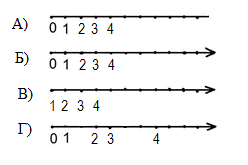 2. Сколько чисел можно изобразить на числовом луче?А) 1Б) 10В) бесконечно3. Какое число соответствует началу числового луча?А) 0Б) 1В) никакого - Ребята, молодцы, вы справились с заданием, ворота страны знаний открыты. (Слайд 4).И нас встречает королева страны Мисс Координация. Королева предлагает вам познакомиться ещё с новыми для вас понятиями. (Слайд 5).- Для этого мы откроем учебник, на странице 44.Задание номер 345 под цифрой 1.- Каким числам соответствуют точки А, В, С, К, Е ? - Ребята, число, которое соответствует точке числового луча, называют координатой точки. Поэтому числовой луч называют и координатным лучом.- Задание под цифрой 3. Определим координаты точек на луче.- Выполним задание номер 346. Запиши текст задачи по таблице, реши задачу, записав её решение сложным выражением.- Рассмотрите таблицу. Что вы можете сказать по таблице? - Ребята, что такое производительность? (работа, выполненная за единицу времени). Текст задачи на доске: (слайд 6)Две бригады делали детали для автомобилей. Производительность первой бригады … деталей, производительность второй бригады – на … деталей………. …..Первая бригада работала… часов, вторая …часов. Сколько деталей сделали две бригады вместе? Дети сами заполняют пропуски, а потом переходят к решению. Таблицу и задачу в тетрадь уже писать не надо.Решение: 1)16-5=11(дет.)- делает вторая бригада за 1 час.
2)16*5=80(дет.)- 1 бригада за 5 часов.3) 11*7=77 (дет.) делает 2 бригада за 7 часов.4) 80+77 = 157 (дет.) – изготовили 1 и 2 бригада вместе.Выражение: 16•5 + (16-5)•7= 80 + 11* 7= 80+77 = 157- Ребята, что мы сейчас делали? Какие знания нам понадобились?- Упражнение 348. 1) Найди основное различие уравнений:х * 9 = 729; 9 * х = 729; 9х = 729- Как ты думаешь, это разные записи одного уравнения?В математических записях, в которых произведение содержит числовые и буквенные множители, договорились числовой множитель записывать первым, а знак умножения пропускать.2) Реши уравнение.3) Измени записи данных уравнений и реши их. а * 6 =324, 8 * у = 448, 3 * е =696, к * 7 =294Решение: 9х=729
х=729\9
х=81Проверка: 9*81=729Решение: 6а=324
а=324\6
а=54Проверка: 6*54=324Решение: 
8у=448
у=448\8
у=56Проверка: 8*56=448Решение:
3е=696\3
е=696\3
е=232Проверка: 3*232=6967к=294
k=294\7
к=42Проверка: 7*42=294БВАА=3,
В=4,
С=7,
К=9,
Е=13А=2,
В=6,
С=7,
D=8,
Е=12Предположения детей.- Работа, выполненная за единицу времени. Ответы детей.- В первом уравнении неизвестное является первым множителем.Во втором выражении неизвестное является вторым множителем.В третьем уравнении запись выполнена математически точно.- Да, это разные записи одного уравнения.Решение: 9х=729
х=729\9
х=81Проверка: 9*81=729Решение: 6а=324
а=324\6
а=54Проверка: 6*54=324Решение: 
8у=448
у=448\8
у=56Проверка: 8*56=448Решение:
3е=696\3
е=696\3
е=232Проверка: 3*232=6967к=294
k=294\7
к=42Проверка: 7*42=294Регулятивные УУД:
организация учащимися своей учебной деятельности;
Познавательные УУД:
осознанное и произвольное построение речевого высказывания в устнойформе;
Личностные УУД:
нравственно-этическая ориентация - действие нравственно – этического оценивания усваиваемого содержания, обеспечивающее личностный моральный выбор на основе социальных и личностных ценностей4.Закрепление знанийЦель:создать условия для самостоятельного выполнения упражнений детьмиВремя:7 минутДополнительно, если останется время4.  Укажи, какое число соответствует каждой точке на числовом (координатном) луче 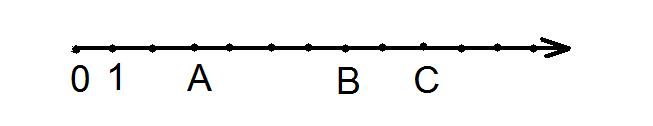 Самостоятельно выполнят задание.
Коммуникативные УУД:
постановка вопросов – инициативное сотрудничество в поиске и сборе информации
Личностные УУД:
Самоопределение5. Подведение итоговЦель: подвести итоги данной темыВремя: 2 мин.- Какова тема наша урока? - С какими понятиями познакомились? - Ребята, какие трудности вы испытывали? А какие задания показались вам легкими?- Записываем Д/з. Учебник стр. 45 Задание 350 (под всеми цифрами)- Числовой (координатный) луч.Познакомились с понятиями координатный луч, координата точки.Предположения детей.Записывают домашнее задание.6.РефлексияЦель:оценивание своей деятельностиВремя: 2 мин.- А теперь оценим свою деятельность на уроке! Перед вами представлены 3 выражения, дополните их так, как считаете нужным.Продолжи фразу:Я узнал (а) …..Я повторил (а) ….Я научился (лась) ….Оценивают свою деятельность к концу урока с помощью дополнения фразы.Регулятивные УУД:контроль и самоконтроль процесса и результатов учебной деятельности